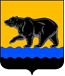 ГЛАВА ГОРОДА НЕФТЕЮГАНСКАПОСТАНОВЛЕНИЕ14.06.2017 											       № 45 г. НефтеюганскО внесении изменения в постановление Главы города  Нефтеюганска                     от 21.03.2017 № 16 «Об общественном совете по вопросам жилищно-коммунального комплекса при Главе города Нефтеюганска»В соответствии с Положением об общественном совете по вопросам жилищно-коммунального комплекса при Главе города Нефтеюганска, утвержденным постановлением главы города Нефтеюганска от 21.03.2017                         № 16, протоколом заседания комиссии по вопросам обеспечения устойчивого развития экономики и социальной стабильности, мониторингу достижения целевых показателей социально-экономического развития Ханты-Мансийского автономного округа – Югры от 11.04.2017 № 189, постановляю:1.Внести изменение в постановление Главы города Нефтеюганска от 21.03.2017 № 16 «Об общественном совете по вопросам жилищно-коммунального комплекса при Главе города Нефтеюганска», а именно:                                в приложении 1 к постановлению:1.1.Раздел 3 дополнить подпунктом 3.1.6 следующего содержания:«3.1.6.Ежемесячно рассматривать результаты мониторинга за ходом проведения подрядными организациями работ по капитальному ремонту общего имущества в многоквартирных домах на территории муниципального образования.»;1.2.В пункте 4.5 слова: «лица, имеющие (имевшие) судимость,» исключить.2.Департаменту по делам администрации города (Виер М.Г.) разместить постановление на официальном сайте органов местного самоуправления города Нефтеюганска в сети Интернет.Глава города Нефтеюганска       					            С.Ю.Дегтярев